Перейдите на сайт hoster.ru;Введите логин и пароль для входа в панель управления и нажмите на значок «Войти»;


 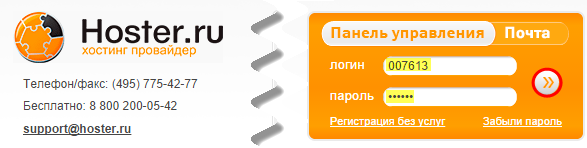 Наведите курсор мыши на раздел «Управление» и выберите «Домены/Почта»;

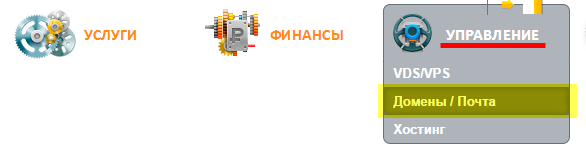 Нажмите на название домена, который вы хотите подтвердить;

 
 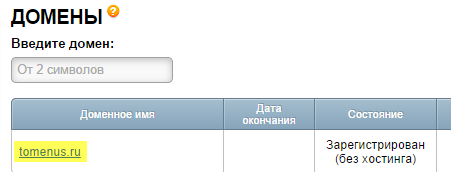 В подразделе «Создать новую запись» введите следующие параметры:Имя: m.вашсайт.ruТип: CNAMEЗначение: siteАБВГ.moaction.mobi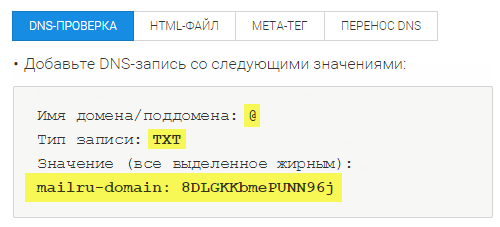 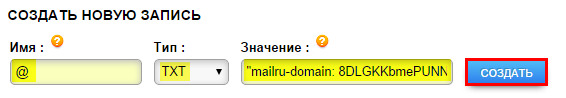 Нажмите «Создать»;Вернитесь на вкладку «DNS-проверка» на странице подтверждения домена и нажмите «Подтвердить».